ВОТ ТАК РАЗЛИВАЕТСЯ РЕКАЦель: - опытным путём показать детям разлив водоёмов после таяния льда и   снегов; - побуждать желание находить решение появившихся вопросов;- - развивать интерес к наблюдениям за явлениями в неживой природе, умение находить причинно – следственные и  взаимосвязи в изменениях  живой и неживой природы;- активизировать и обогащать словарный запас, развивать повествовательную речь, умение задавать и отвечать на вопросы, доказывать свою точку зрения, выслушивать мнение аппонентов, соглашаться ( притнимать) с доказанной закономерностью.Сначала водой от растаявшего льда наполняются  берега.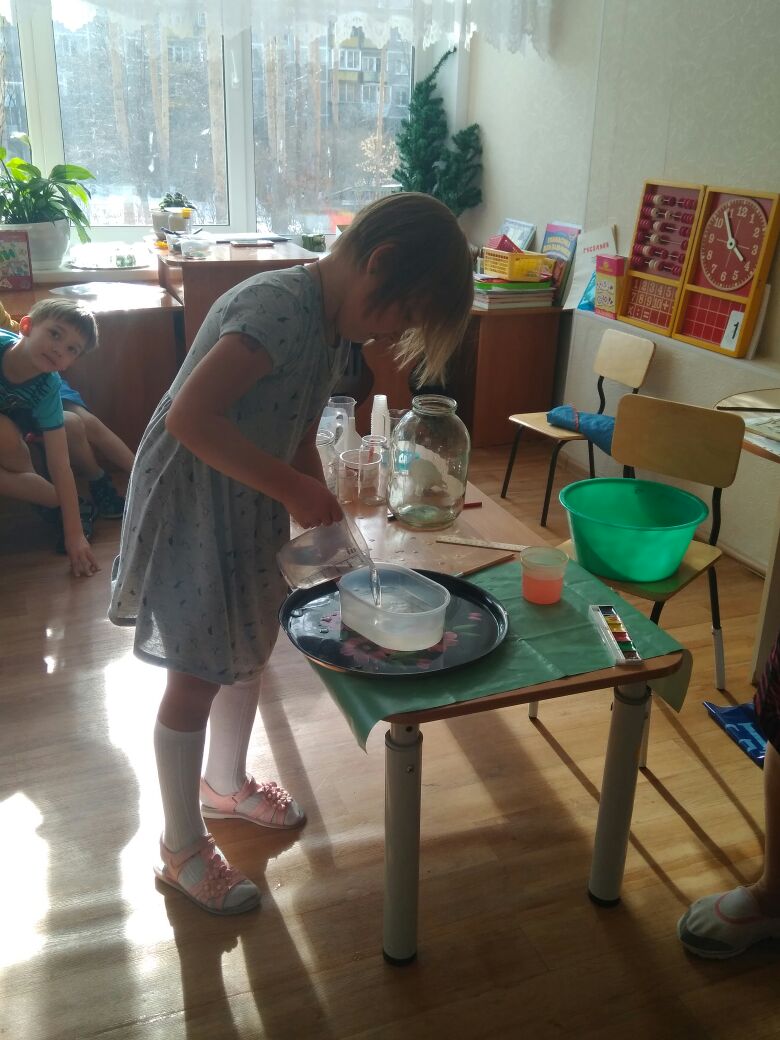 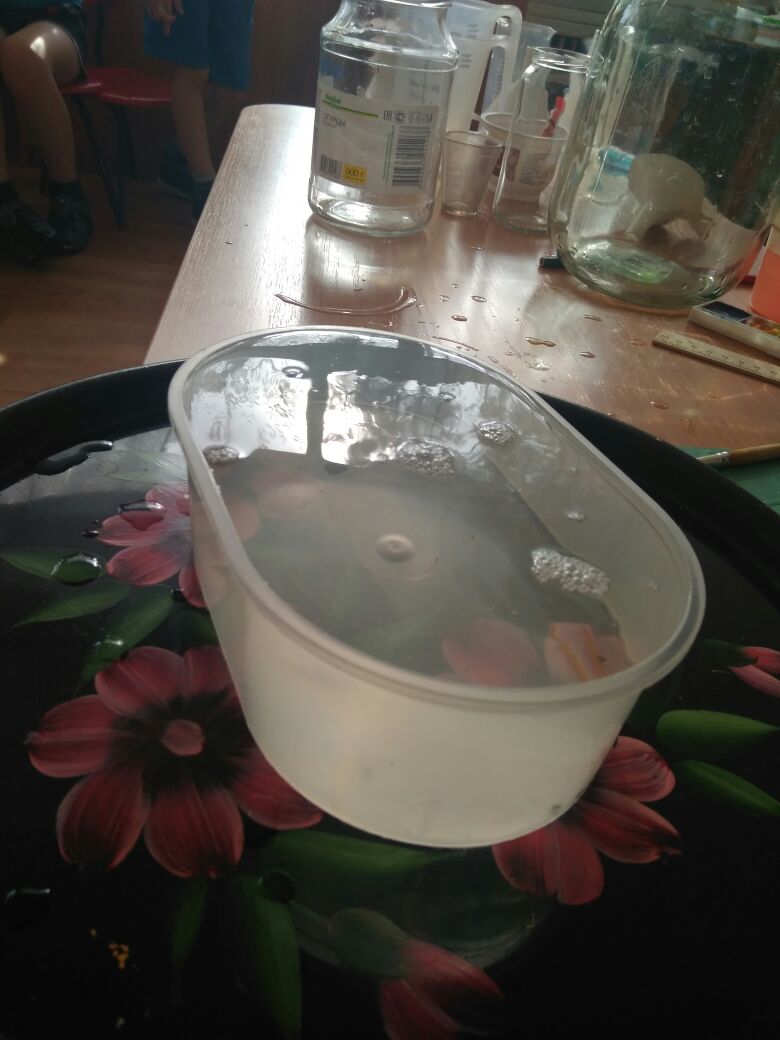 Постепенно, благодаря ручьям, речка выходит из берегов и заливает окружающую площадь. 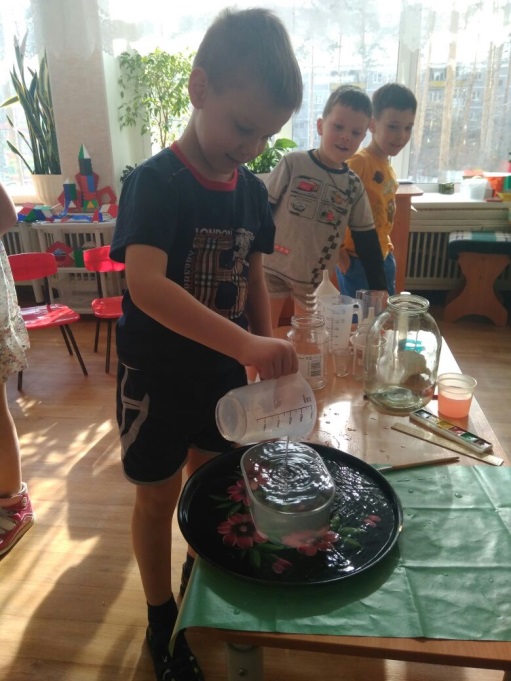 